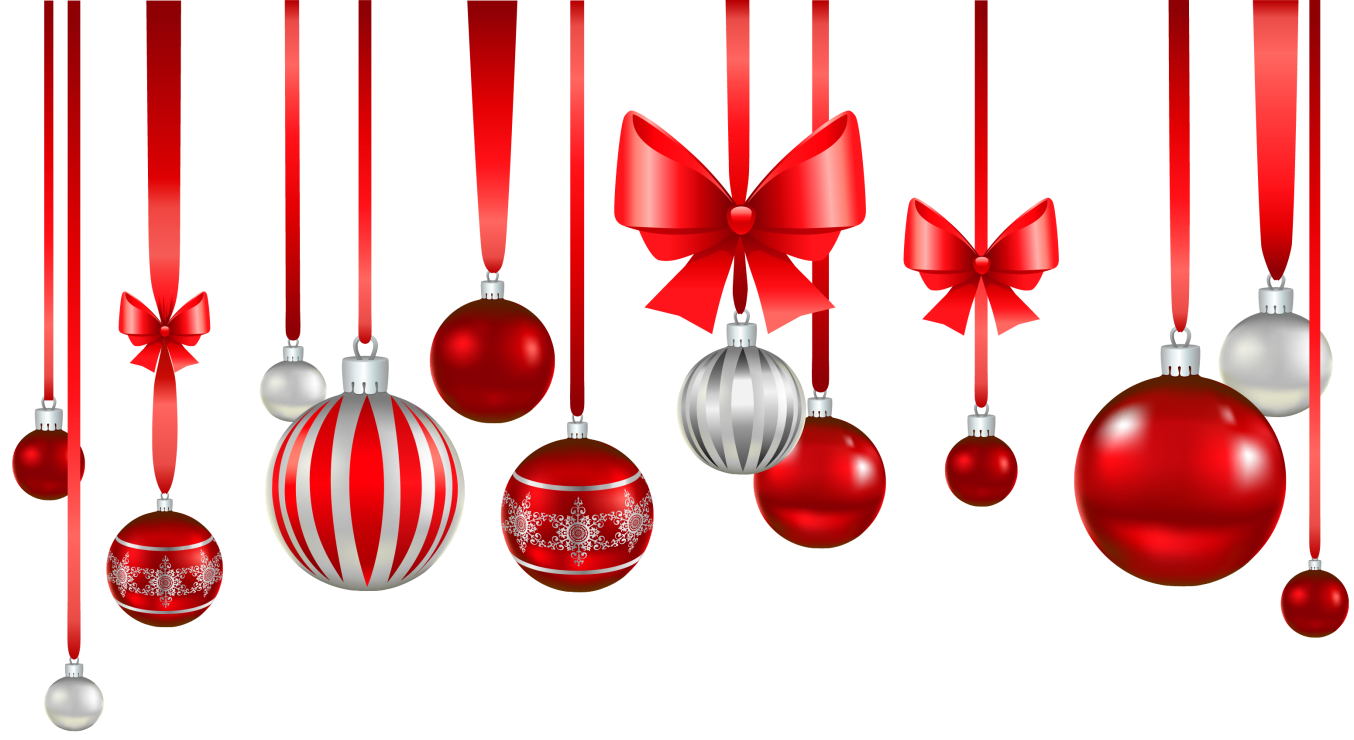 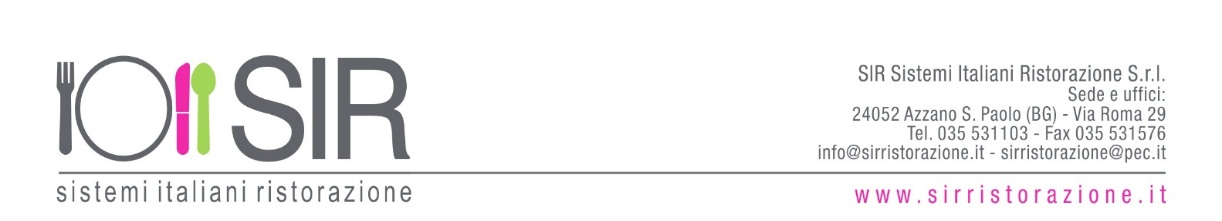 Comune di Vidigulfo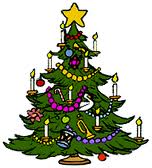 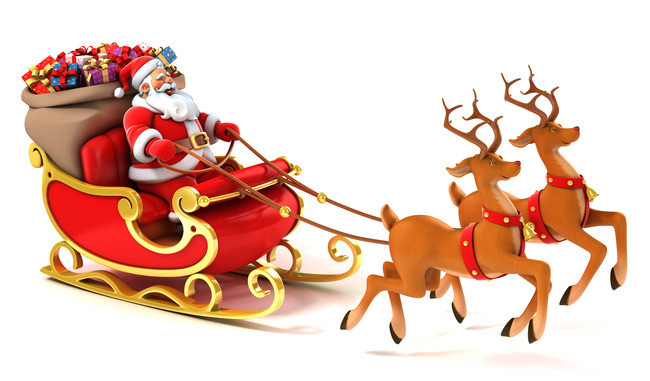 FESTA DI NATALEGIOVEDI’20/12/2018Menù:•	Pasta Pomodoro e pesto•	Arrosto di lonza all’arancia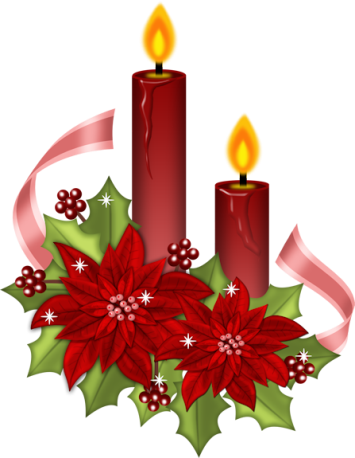 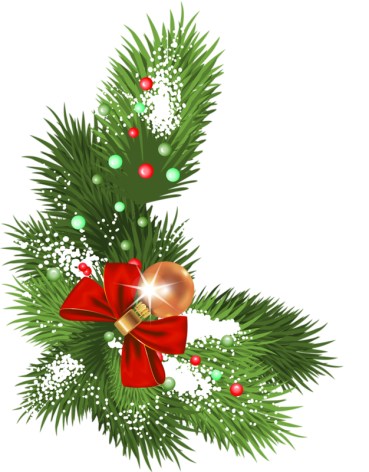 •	Patate al forno•	Pandoro